RIVANNA RIVER STEWARD REPORTRiver Steward Names: Justin Altice and Dan Triman   Date:  8-8-14Starting Location and Time:  Darden Towe (9:00 AM)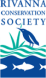 Ending Location and Time:  Milton (2:00 PM) Weather:  Cloudy    Recent Precipitation: Very little rain latelyWater Flow: Very Slow   Water Color: Clear   Water Odor: NoneWater Temp. : 24 deg C     Air Temp. : 75 deg FDO: 1 ppm       		PH: 7  		Turbidity: 0 JTUUSGS Water Gauge Reading: Earlysville 1.21 ft.Physical Location Characteristics: Same as aboveLocation Tested: just after I-64 Bridge underpass at River left.---------------------------------------------------------------------------------Land Use:Wildlife Sightings and Plant Life:People Interactions:Litter and Pollution:Overall Summary: Actions Needed – level of priority (1 highest/5 lowest): 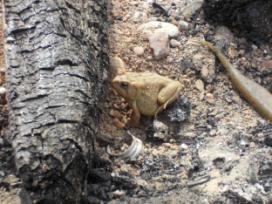 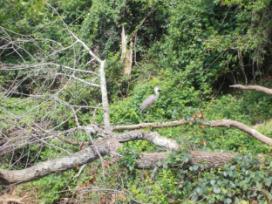 Figure : Heron perched on a log     		                         Figure : Toad spotted along one of the beaches 							       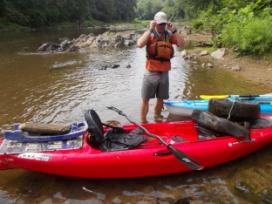 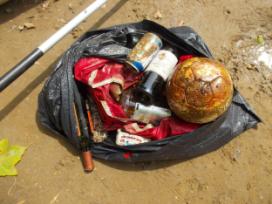 Figure : Examples of the trash removed from the River	       Figure : Tires and large objects removed from River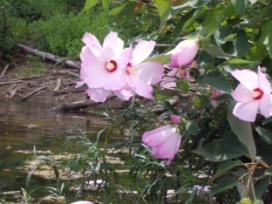 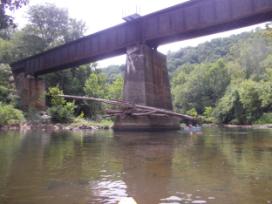  Figure : Location of water testing at I-64 bridge                        Figure : Example of flowering plants along the River                        Development with a wooded buffer around the river that contains the RTFthen turning to more rural land uses towards MiltonBirds (2 eagles, 2 osprey, several Heron, several king fishers, geese, and other birds), turtles, toads, fish (10 long nose gar), beavers, otters, deerSaw people on Rivanna trail, spoke to one woman at Riverview Park, 1 fisherman near Milton, and 1 man along bank just after Riverview Park. We focused on trash clean up during this paddle, and removed about 7 trash bags worth of bottles, cans, bags, and misc trash. We also removed 4 tires from the River, a large metal sign, a few soccer and tennis balls, and several large plastic items. Aaron from Blue Ridge Mountain Sports came with us on this paddle trip and helped us with trash removal.  The weather was great with cooler temperatures throughout the day. The water levels were extremely low due to lack of rain lately, so paddling was tough in some stretches. The weather was iffy at start of day but turned into pretty nice day. Saw a few people on the trip, and lots of wildlife. 4 – Remove more tires, shopping cart and table from River 